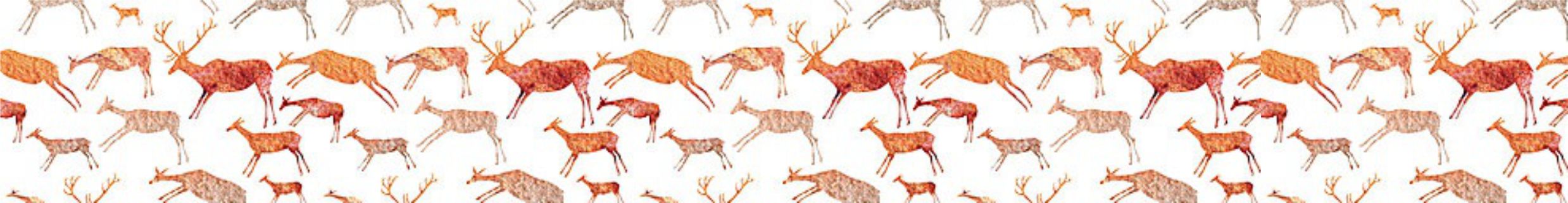 Grand Ours Surligne les phrases vraies (avec un surligneur).Barre les phrases fausses (avec une règle).C’est l’été.La maman de Kaor s’appelle Nawa.Le papa de Kaor s’appelle Doha.Le tonton de Kaor s’appelle Traho.L’esprit du Grand rat protège Kaor.Kaor grandit dans son clan.Grand Ours Surligne les phrases vraies (avec un surligneur).Barre les phrases fausses (avec une règle).Wouhôn est mort.Les cerfs sont partis.Le clan ne trouve plus de gros animaux à chasser.Traho dit que c’est la faute de Wouhôn.Traho dit que Kaor n’est pas courageux.Kaor part tuer la marmotte de la montagne.Grand Ours Surligne les phrases vraies (avec un surligneur).Barre les phrases fausses (avec une règle).Les hommes chassent les cerfs.La reine des cerfs s’appelle Nawa.Traho dit : « Kaor ne chasse pas ! »Kaor peut regarder les yeux de Tanda.Kaor a regardé les yeux de Tanda.Traho est fâché contre Kaor.Grand Ours Surligne les phrases vraies (avec un surligneur).Barre les phrases fausses (avec une règle).Kaor attaque l’ours.L’ours griffe le cou de Kaor.Kaor a peur que l’ours le mange.Grand Ours protège Kaor.Kaor donne une jambe de vache à l’ours.La jambe de Kaor sera blessée pour toujours.Grand Ours Surligne les phrases vraies (avec un surligneur).Barre les phrases fausses (avec une règle).Kaor rencontre six personnes.Frân est une fille.Frân et Thia soignent le bras de Kaor.Kaor marche avec un bâton.Frân part tout seul dans une autre montagne.Frân allume la lumière dans la grotte.Grand Ours Surligne les phrases vraies (avec un surligneur).Barre les phrases fausses (avec une règle).Traho est fâché avec Kaor.Traho veut que Kaor parte.Kaor tue son tonton.Kaor va faire revenir les canards.Kaor sera inutile pour le clan.Thia va avoir un bébé.Grand Ours Surligne les phrases vraies (avec un surligneur).Barre les phrases fausses (avec une règle).Des animaux sont collés sur les murs de la grotte.Frân peut apprendre des secrets à Kaor.Kaor écoute Frân pour apprendre.Frân apprend à chasser à Kaor.Ils vont tous les jours à la rivière.Kaor et Thia sont fâchés.